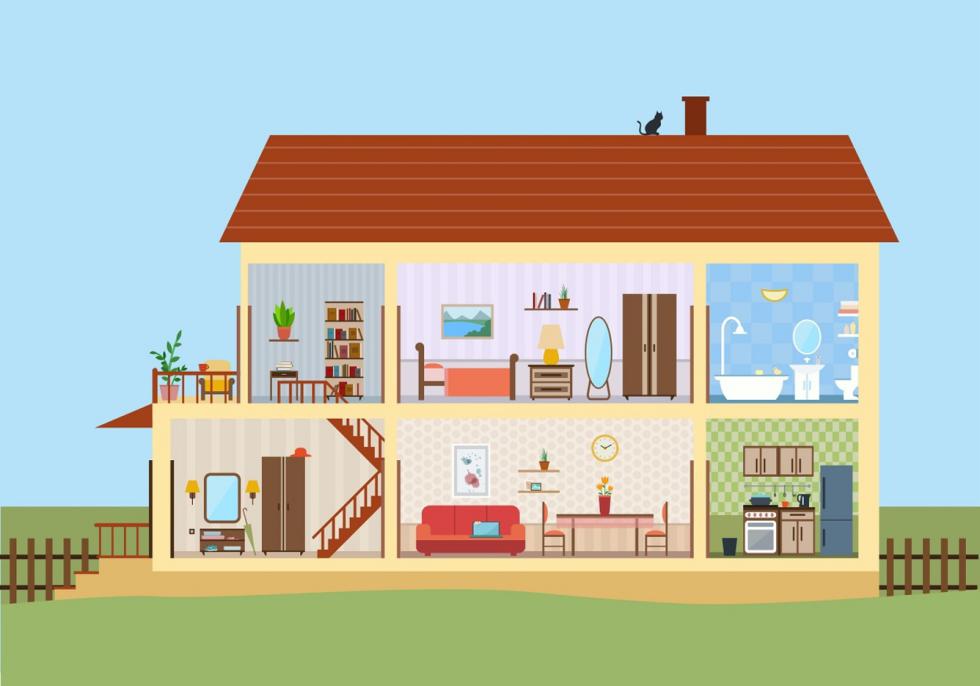 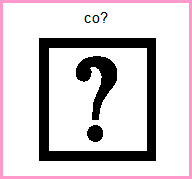 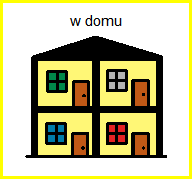 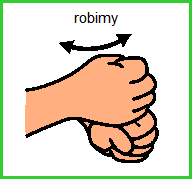 Znaki graficzne pochodzące z programu BoardmakerZdjęcia pochodzą z zasobów internetowychOpracowała Iwona Podsiadło z pomocą p. Kamili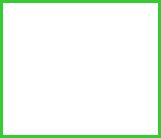 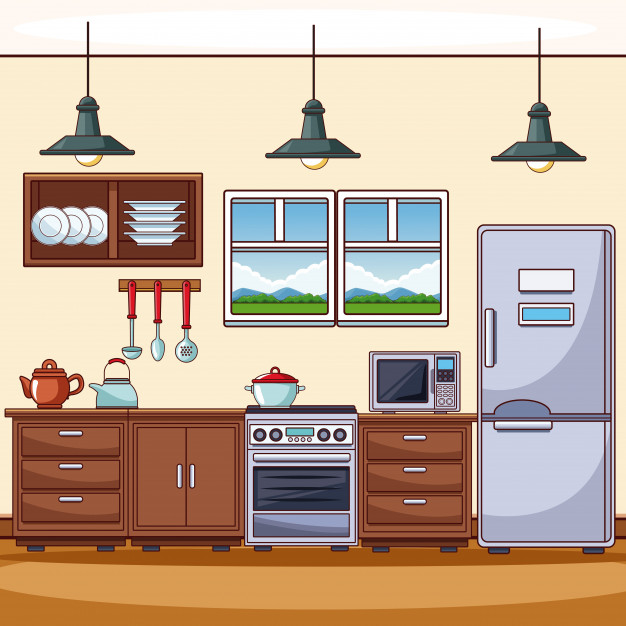 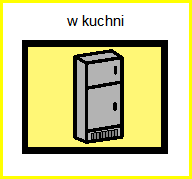 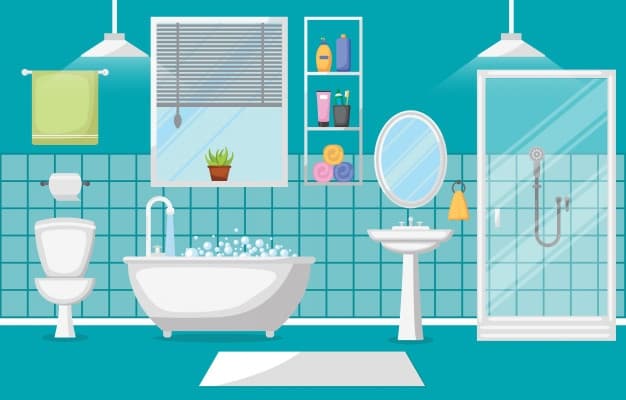 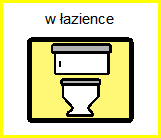 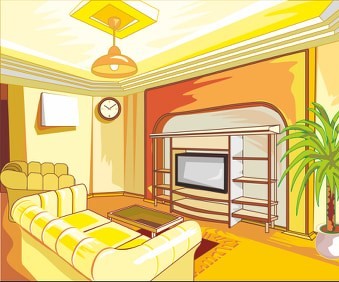 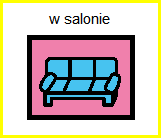 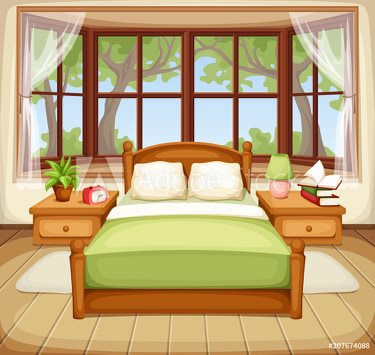 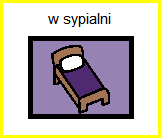 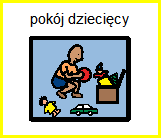 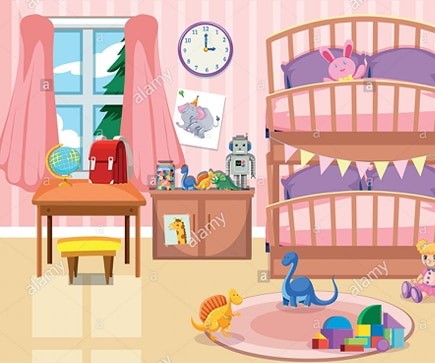 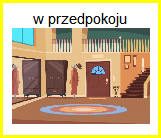 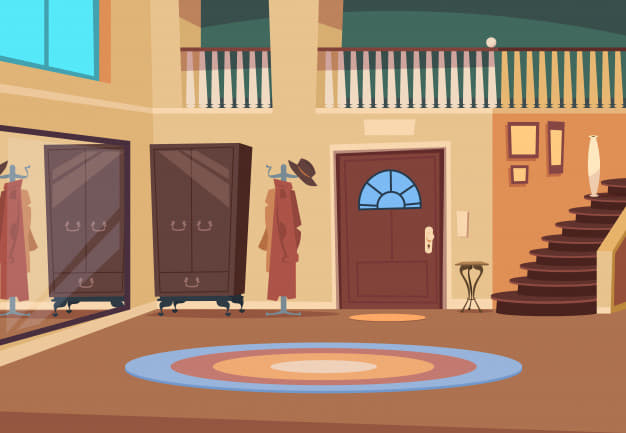 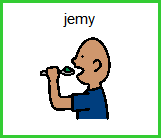 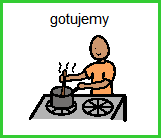 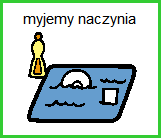 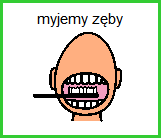 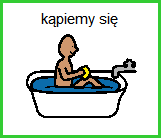 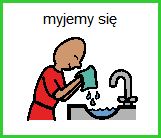 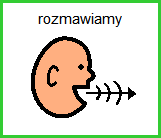 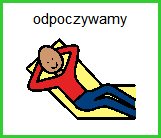 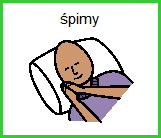 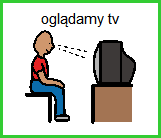 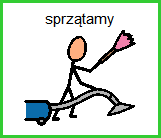 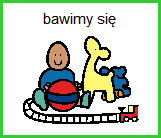 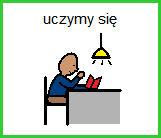 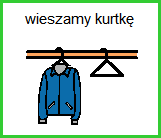 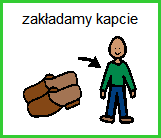 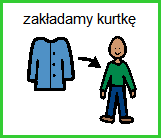 